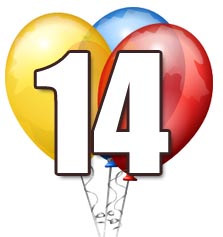 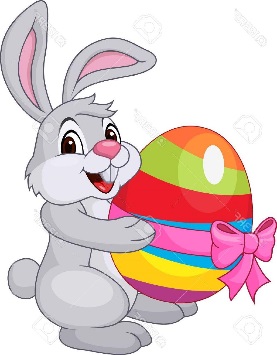 A reminder that all phones and cameras are NOT to be used on any part of the School site, this is a Safe Guarding requirement. Have you been responding to our pebble questions? This is situated by the Children’s signing in book.  Our question for this month is, ‘Have you took part in our Parent Mathematics Survey?’.”Early Years Mathematics Quality MarkThe Field of Dreams Day Nursery will be taking part in the EYMQM. This has been developed to support practitioners in PVI settings to promote positive attitudes towards Numeracy.Miss Suzanne and Miss Katie will be the Nursery’s advocates for Mathematics. They will be supporting us through this successful award scheme. For our youngest children, Mathematics is embedded in everything that we do each day, through routines, stories and everyday experiences.By supporting colleagues and families to recognise this, we can ensure children’s early experiences of Mathematics are positive, allowing them to develop a love for Mathematics whilst they play, learn and discover the world around them.Nursery’s 14th Birthday Party It’s Party time – Our annual party for the Nursery’s 14th Birthday is Friday 13th of April 2018. Our theme this year is maths i.e. numbers, shapes (football kits.) Easter closingNursery will close 29th March at 5.45pm and re-open on Tuesday 3rd April at 7.45am. We would like to wish you all a lovely Easter. Stay and Play We would like to invite you to attend ‘Stay and Play’ sessions in the Nursery. It gives Parents / Carers the chance to see what activities their children take part in and a good way to see how the Nursey enhances your children’s development through play. The sessions will take place 10- 11am and 2-3pm. Please let your child’s keyworker know if you would like to attend one of our sessions. Child sickness If your Child is unwell or unable to come to Nursery, the Nursery kindly asks if you could give the Nursery a courtesy call and let the Nursery know. Thank you. Staff training Miss Faye our deputy SENCO has just started her SENCO Award Qualification. We wish Miss Faye the best of luck!Late FeeCan you please arrive with ample time to receive a hand over please. A late fee will apply if you are late on collection. We charge £1.00 per minute. 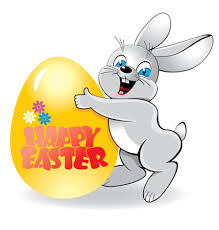 A quick reminder – Nursery’s opening times are as followed:- Full Day - 7.45am – 5.45pm  AM Session – 7.45am – 12.45pm PM Session – 12.45pm to 5.45pm Thank you for your continued support. Field of Dreams Nursery. Monday 9th April 2018Tuesday 15th May 2018 Wednesday 20th June 2018 Thursday 12th July 2018 Friday 17th August 2018